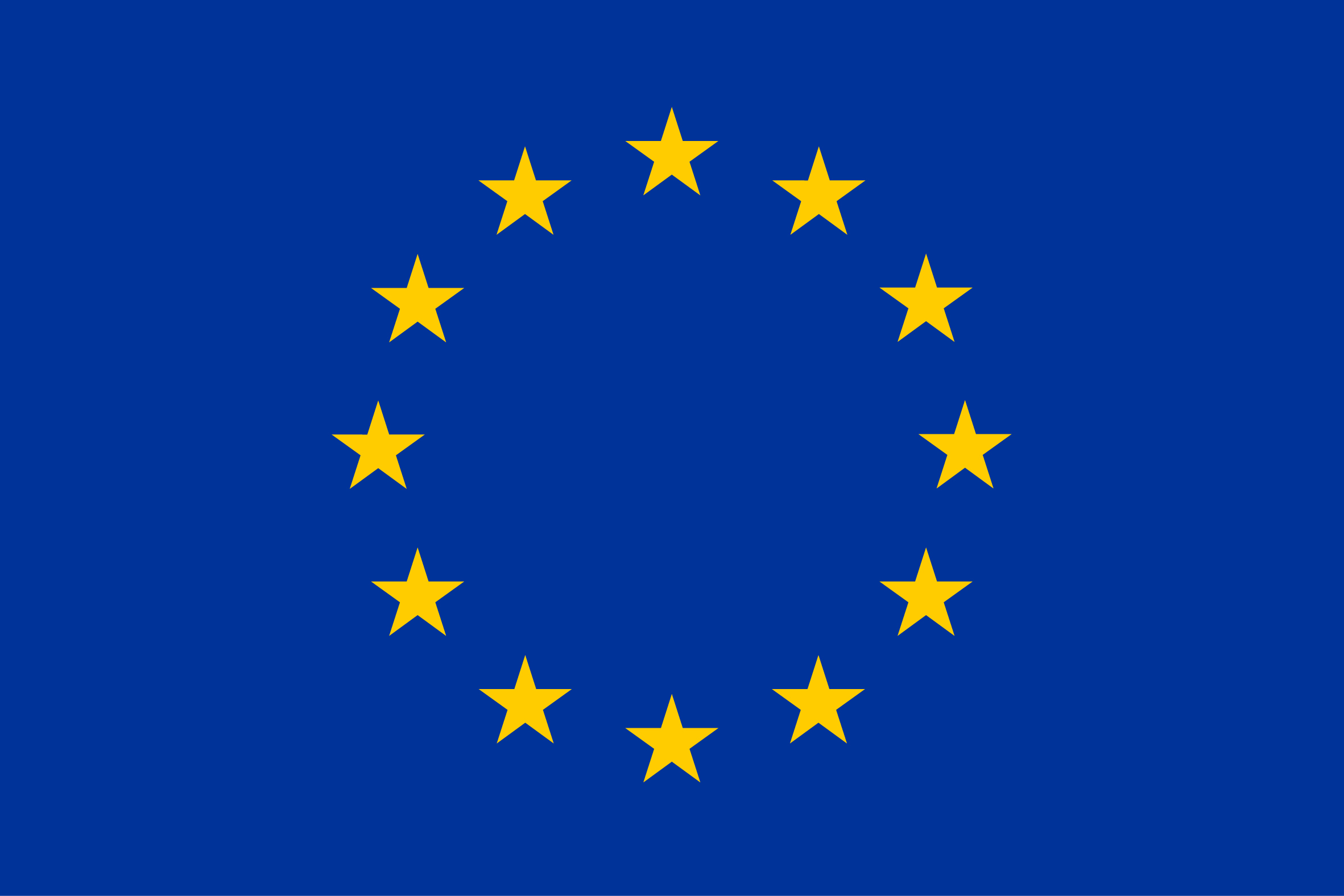 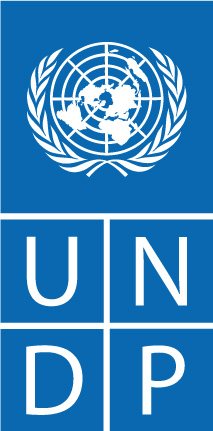 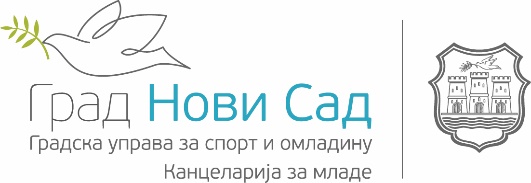 Анекс I - ПРОЈЕКТНИ ПРЕДЛОГКликните и одаберите број (1-17) циљевакоји су примарно и секундарно релевантни за пројекат; за детаље погледати Анекс 11 „Циљеви одрживог развоја“Молимо вас да осигурате родну равноправност приликом навођења података  (увек назначити број жена, мушкараца и деце); Уколико пројекат укључује повратнике, расељена лица, маргинализоване и рањиве социјалне групе становништва,  молимо вас да обезбедите прецизне податкеОвај део не треба да буде дужи од једне странице. Циљ је пружити информације које се односе на свих седам наведених ставки (побројане изнад), те да понуди све релевантне податке евалуационој комисији. Сажетак је први део пројектног предлога који читају чланови евалуационе комисије и из тог разлога треба да буде кратак, добро структуиран и језгровит. ЛИСТА ПРЕОСТАЛИХ  АНЕКСААнекс 2 Преглед буџета и план потрошњеАнекс 3 Логички оквирАнекс 4 План активности и промоцијеАнекс 5 Административни подаци о подносиоцу пројектаАнекс 6 Финансијски идентификациони формуларАнекс 7 Изјава о испуњености условаАнекс 8 Изјава о непостојању двоструког финансирањаАнекс 9 Изјава о партнерствуАнекс 10 Образац биографијеАнекс 11 Изјава о доступностиАнекс 12 Листа за проверуРЕГИОНАЛНИ ПРОГРАМ ЛОКАЛНЕ ДЕМОКРАТИЈЕ НА ЗАПАДНОМ БАЛКАНУ 2 (ReLOaD2)МЕСТО ЗА ЛОГО АПЛИКАНТАНАЗИВ ПРОЈЕКТА:(Назив пројекта, максимално осам речи)НАЗИВ ПОДНОСИОЦА:ПАРТНЕРИ НА ПРОЈЕКТУ:ПРИОРИТЕТНА ОБЛАСТ ДРУГОГ ЈАВНОГ ПОЗИВА:БРОЈ ЛОТА:(ЛОТ 1: вредност гранта од 10.000 до 25.000 УСД у динарској противвредности; ЛОТ 2: вредност гранта од 2.000 до 5.000 УСД у динарској противвредности)ЦИЉ ОДРЖИВОГ РАЗВОЈА (СДГ)ЦИЉ ОДРЖИВОГ РАЗВОЈА (СДГ)ЦИЉНА ГРУПА/БРОЈ ДИРЕКТНИХ КОРИСНИКА:БРОЈ ДИРЕКТНИХ КОРИСНИКА ИЗ РАЊИВИХ ГРУПА:МЕСТО ИМПЛЕМЕНТАЦИЈЕ ПРОЈЕКТА:ТРАЈАЊЕ ПРОЈЕКТА:Навести број месеци  БУЏЕТ:САЖЕТАКИако је овај део дат на самом почетку, сажетак пројекта се пише тек када су сви други делови пројекта завршени. Сажетак сумира све елементе пројектног предлога и то:Потребу/проблем у локалној заједници; Разлоге и значај пројекта за локалну заједницу;Циљеве пројекта;Циљну групу;Трајање спровођења пројекта и буџет пројекта;Методе које ће се користити да се остваре пројектни циљеви;Корисност предложених активности за локалну заједницу;   1. ИНФОРМАЦИЈЕ О ПОДНОСИОЦУ ПРЕДЛОГА ПРОЈЕКТАМолимо вас да имате на уму да се подаци које унесете у овој секцији користе за одређивање подобности подносиоца пројектног предлога. Све информације које обезбедите ће бити прегледане од стране евалуационе комисије и оцењене у евалуационој табели под елиминаторном секцијом која се односи на финансијске и оперативне капацитете подносиоца пројектног предлога.Треба да обезбедите све информације у вези са вашом организацијом и квалификације релевантне за имплементацију предложеног пројекта. Треба да предочите кратки историјат ваше организације (када и како је основана), њену мисију и визију, шта је чини посебном, који су главни циљеви и стратегије за остварење тих циљева.ИНФОРМАЦИЈЕ О ОРГАНИЗАЦИЈИУправни одбор удружења младих, удружења за младе и њихових савеза / Кључне особе у удружењу младих, удружењу за младе и њихових савеза Имена особа које планирате да ангажујете на спровођењу пројекта Молимо вас да, уколико претходна табела укључује партнере и/или консултанте, унесете под колоном „Занимање“ изворну организацију која упошљава наведену особу.ПРЕТХОДНА ИСКУСТВА САРАДЊЕ СА ДОНАТОРИМА И ТРЕНУТНИ ПРОЈЕКТИ Подаци о пројектима који су спроведени у претходне три године:Подаци о тренутним пројектима:Канцеларијски простор организације:2.  УВОДПриликом припреме овог сегмента пројектног предлога важно је претпоставити да донатор нема претходних знања о вашој локалној заједници и проблемима које покушавате да решите. Молимо вас да опишете на који начин се пројектни предлог односи на један или више приоритета из другог јавног позива. Молимо вас да укратко образложите анализу ситуације и важност проблема који покушавате да решите. Где год је могуће обезбедите јасне статистичке индикаторе проблема који покушавате да решите. Добро уочен и описан проблем представља основно оправдање за пројектни предлог.Овде треба одговорити на неколико питања: Зашто је пројекат заиста неопходан? Опишите проблем који покушавате да решите. Ко је циљна група?Проблем који покушавате да решите треба да буде у вези са вези са сврхом и циљевима ваше организације. Ако ваш пројектни предлог није у вези са активностима ваше организације, могућност да такав пројекат добије подршку ће бити умањена.Све информације које обезбедите ће бити процењене од стране евалуационе комисије и оцењене у евалуационој табели под елиминаторном секцијом 2. РЕЛЕВАНТНОСТ. Овај део не треба да буде дужи од једне странице.3. ОПИС ПРОЈЕКТАОпишите оно што желите да радите и како намеравате да остварите своје циљеве. Молимо вас да пружите информације о свим додатним квалитетима вашег пројекта, као што је нпр. иновативност, и да имате у виду да ће предлог пројекта остварити већи резултат ако заговара моделе политика људских права и ако има утицај на социјално угрожене групе. Уколико пројекат укључује партнерство, молимо вас да опишете улогу партнера и ниво њихове укључености у имплементацију пројекта. Све информације које наведете ће бити процењене од стране евалуационе комисије и оцењене у евалуационој табели под елиминаторном секцијом 2. РЕЛЕВАНТНОСТ.Овај део не треба да буде дужи од једне странице.5. СВЕУКУПНИ ЦИЉ ПРОЈЕКТАСвеукупни циљ пројекта представља основ проблема којем пројекат приступа и важност пројекта, на пример дуготрајну корисност пројекта за циљну групу. Правила за одређивање свеукупног пројектног циља су:  Сваки пројекат може имати само један свеукупни циљ; Свеукупни циљ треба да буде везан за развојну визију; Иако је тешко или чак немогуће мерити успешност остварења свеукупног циља путем мерљивих индикатора, ипак треба омогућити утврђивање његовог доприноса реализацији визије; Молимо вас да не заборавите полазно истраживање које је неопходно за исправно мерење будуће успешности имплементације пројекта;  Молимо вас да осим дефинисања свеукупног циља исти у једном  параграфу по потреби додатно појасните.6. СПЕЦИФИЧНИ ЦИЉЕВИСпецифични циљ је решење проблема, који у широј дефиницији описује жељено постигнуће пројекта. Циљеви су пројектни производи представљени на такав начин да може бити утврђено да ли и до којег нивоа је пројекат реализован. Пројектни предлог обично има 1 или 2 циља зависно од величине пројекта. 7. ОЧЕКИВАНИ РЕЗУЛТАТИ У овом делу треба навести резултате пројекта. Ово је основа на којој ће се пројект оцењивати. Очекивани резултати су детаљнији него свеукупни циљ и појединачни циљеви и треба да буду потврдиви путем објективно потврдивих индикатора (ОПИ). Овај део не треба да буде дужи од једне странице.(ОПИ) морају бити: Специфични: јасно дефинисано шта, где, кад, како и за кога ће се ситуација променити; јасно дефинисати родну разврстаност;Мерљиви: да је могуће квантификовати циљеве и корист; да је могуће анализирати корист за оба пола;Оствариви: да је могуће остварити циљеве (узимајући у обзир ресурсе и капацитете који су на располагању заједници); Реалистични: да је могуће остварити ниво промене која осликава циљ; Временски ограничени: навести временски период у којем ће сваки бити остварен.Код разраде овог дела направите везу са логичком матрицом. 8.  АКТИВНОСТИ8.  АКТИВНОСТИУ овом поглављу, треба дати преглед и опис активности које ће омогућити остварење постављених резултата. Оне такође треба да буду спецификоване у Плану активности. Активности треба да буду јасне и специфичне. Јасно дефинишите везу између активности и циљева пројекта и онда опишите зашто сте одабрали те конкретне активности. Предвиђене активности треба да буду груписане и повезане са релевантним пројектним резултатима. Овај део не треба да буде дужи од четири  странице и треба да садржи конкретан опис сваке од активности.У овом поглављу, треба дати преглед и опис активности које ће омогућити остварење постављених резултата. Оне такође треба да буду спецификоване у Плану активности. Активности треба да буду јасне и специфичне. Јасно дефинишите везу између активности и циљева пројекта и онда опишите зашто сте одабрали те конкретне активности. Предвиђене активности треба да буду груписане и повезане са релевантним пројектним резултатима. Овај део не треба да буде дужи од четири  странице и треба да садржи конкретан опис сваке од активности.9. ОДРЖИВОСТЧЕКИВАНИ РЕЗУЛТАТИ У овом одељку доказујете да ли ће и на који начин пројекат наставити  да живи и да ли остварује своје циљеве након престанка финансирања.  Како то планирате од обезбедите? Да ли ће активности предвиђене пројектом имати конкретан и дугорочнији утицај на циљне групе и какав? Да ли ће пројекат имати вишеструки утицај (укључујући могућност примене на друге циљне групе или имплементацију у другим срединама и/или продужавање ефеката активности, као и размене информација о искуствима са пројекта)?Да ли су очекивани резултати предложених активности финансијски одрживи? (Да ли ће постојати услови који омогућују да активности наставе да постоје и на крају пројекта? Да ли ће постојати локално “власништво” над резултатима пројекта?)Да ли су очекивани резултати предложених активности одрживи?(Какав ће бити структурални утицај спроведених активности – нпр. да ли ће доћи до побољшања правне регулативе, метода и правила понашања, итд)?10.  ПРЕТПОСТАВКЕ И РИЗИЦИ У овој секцији треба да идентификујете претпоставке и ризике који могу да угрозе имплементацију пројекта и/или успех пројекта. Молимо вас да посветите посебну пажњу овом делу, с обзиром на то да је врло важно идентификовати будуће догађаје и околности као могуће претње успешној имплементацији пројекта. То ће вам дати могућност да припремите стратегију за избегавање сваког потенцијалног ризика. Нпр. уколико пројекте планирате да реализујете у основним школама, неопходно је испоштовати све процедуре како бисте добили одобрење за рад унутар школских установа.  11. ТРАЈАЊЕ ПРОЈЕКТАУ овом делу треба навести конкретан период реализације пројекта 12. МОНИТОРИНГ и ИЗВЕШТАВАЊЕ У овом поглављу наведите који су интерни механизми предвиђени за извештавање према донаторима. Такође наведите уколико постоје ваше интерне и/или екстерне  процедуре које се користе  за мониторинг у току и/или по завршетку реализације пројеката.  13. БУЏЕТБуџет је пресликавање предлога пројекта у новчане вредности. У Еxцел табели (буџет) је потребно навести трошкове реализације пројектних активности. Обезбедите што је могуће већи број буџетских линија заснованих на јасно утврђеним трошковима, избегавајући приближне процене. Уколико постоји суфинансирање од стране других донатора, потребно их је ставити у одвојену буџетску колону како би евалуациона комисија јасно могла да процени тражени износ по овом јавном позиву. Такође пројектни предлог и буџет треба да буду усклађени. Уколико је нека активност наведена у пројектном предлогу а није буџетирана, евалуациона комисија ће тешко извршити евалуацију пројектне идеје вашег пројекта. У овој секцији потребно је описати трошкове који нису јасно дефинисани у буџету. Ово је наративно појашњење самога буџета пројекта. У овом поглављу важно је указати на оправданост сваког трошка и/или набавке, нпр. нема потребе тражити куповину опреме уколико иста није неопходна за реализацију пројекта.  Молимо вас да увек процените корист и трошкове те да појасните зашто је куповина неопходна.  У овој секцији пројектног предлога треба дати наративно објашњење свих буџетских линија и подлинија које саме по себи нису јасне из табеле у којој је приказан буџет.Пример: у Ексел табели је наведено одржавање округлог стола вредност 250 ЕУР - овде треба дати детаљно појашњење планираних трошкова: изнајмљивање простора за одржавање округлог стола 100 ЕУР, модератор 50 ЕУР, материјал за учеснике 50 ЕУР (5 ЕУР по учеснику), трошкови освежења на паузама  по учеснику 2,5 ЕУР, за десет учесника 25 ЕУР).14. ВИДЉИВОСТ (ПРОМОЦИЈА ПРОЈЕКТА)План промоције (видљивости) треба бити уврштен у радни план имплементације и треба бити адекватно буџетиран. Видљивост пројекта треба да се осигура са циљем информисања пројектних партнера, циљних група, и уопште грађанства, о иницијативама и успесима пројекта. То укључује јавне догађаје (конференције за штампу, писане публикације и новинске чланке, wеб странице, банере, плочице, промотивни материјал, фотографије и остали аудиовизуални материјал, те јавне посете и слично). Овде треба дати опис онога шта желите да урадите и како намеравате да промовишете своје активности. Промотивне активности треба да буду јасне и специфичне. Утврдите промотивне алате и објасните како и у којој фази сте планирали да их искористите.Такође молимо вас да у циљу заштите околине сведете штампање материјала на што разумнију меру.